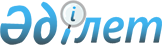 О выделении Минюсту средств для осуществления платежа арбитражному трибуналу г. СтокгольмаРаспоряжение Премьер-Министра Республики Казахстан от 29 сентября 1997 г. N 326-р



          В целях инициирования арбитражного разбирательства в
Арбитражном Институте Торговой Палаты г. Стокгольма по делу
N 038/1997, возбужденному по иску компаний "Asia House Ltd." и
"Eisenberg Export Company Ltd." к Республике Казахстан, и по делу
N 039/1997, возбужденному по иску компании "Universal supply Company
Inс." к Республике Казахстан:




          Министерству финансов выделить Министерству юстиции Республики
Казахстан для осуществления платежа арбитражному трибуналу
Арбитражного Института Торговой Палаты г. Стокгольма в качестве
обеспечения расходов, связанных с арбитражными разбирательствами,
сумму, эквивалентную 350 (триста пятьдесят) тысячам шведских крон за
счет резервного фонда Правительства Республики Казахстан.





     Исполняющий обязанности
        Премьер-Министра


					© 2012. РГП на ПХВ «Институт законодательства и правовой информации Республики Казахстан» Министерства юстиции Республики Казахстан
				